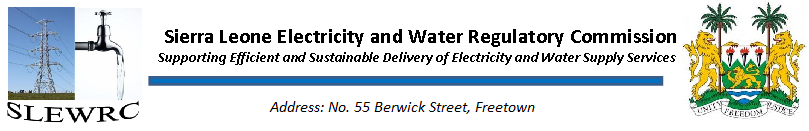 COMPLAINT FORMEWRC REF. NUMBER :……………………. (To be provided by the Office)NAME OF COMPLAINANT: ……………………………………………………………………ADDRESS:………………………………………….………………………………….………….TELEPHONE NUMBER:………………………………..………………………….…………….EMAIL:……………………………………..…………………………………….………………..PUBLIC UTILITY COMPLAINED AGAINST: …………………………………………………REFERENCE NUMBER OF THE COMPLAINT PROVIDED BY THE PUBLIC UTILITY COMPLAINED AGAINST: ………………………………………………………………............PLEASE DESCRIBE THE NATURE OF THE COMPLAINT (INCLUDING THE LOCATION/ AREA):……………………………………………………………………..............…………………………………………………………………………………………………………………………………………………………………………………………………………PLEASE DESCRIBE THE HARM OR INJUSTICE THE COMPLAINANT HAS SUFFERED: …………………………………………………………………………………………………………………………………………………………………………………………………………WHAT RESULTS/RELEIF DO YOU HOPE TO ACHIEVE BY SUBMITTING THIS COMPLAINT TO EWRC?...............................................................................................................……………………………………………………………………………………………………...ANY OTHER RELEVANT MATTER: …………………………………………………………………………………………………………………………………………………………………………………………………………WAS THIS FORM COMPLETED BY THE COMPLAINANT?   YES                   NOIF YES, KINDLY DISREGARD  OPTION (b) BELOW.IF NO, PLEASE MAKE THE FOLLOWING DECLARATION:I, ……………………………………………………………………………………. declare that the complainant has fully understood or appears to understand the contents of the complaint written on this form.   Signature…………………………		Date……………………SIGNATURE OF COMPLAINANT:………………………..       DATE:……………….……